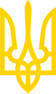 КИЇВСЬКА МІСЬКА РАДА
II сесія VII скликанняРІШЕННЯвід 25 грудня 2014 року N 733/733Про надання статусу скверу земельній ділянці площею 0,94 га на проспекті Героїв Сталінграда, 44-б в Оболонському районі м. КиєваУ зв'язку з невиконанням умов договору оренди земельної ділянки від 01.04.2005 N 78-6-00268, враховуючи рішення Київської міської ради від 29.11.2012 N 643/8927, керуючись статтею 19 Земельного кодексу України, пунктом 34 частини першої статті 26 Закону України "Про місцеве самоврядування в Україні", статтею 7, статтями 51 - 53 Закону України "Про природно-заповідний фонд України", Правилами утримання зелених насаджень у населених пунктах України, затверджених наказом Міністерства будівництва, архітектури та житлово-комунального господарства України від 10.04.2006 N 105, враховуючи звернення мешканців прилеглих будинків та з метою раціонального використання і збереження зелених насаджень, Київська міська рада вирішила:1. Надати статус скверу земельній ділянці площею 0,94 га на проспекті Героїв Сталінграда, 44-б в Оболонському районі м. Києва.2. Внести зміни до Програми розвитку зеленої зони м. Києва до 2010 року та концепції формування зелених насаджень в центральній частині міста, затверджених рішенням Київської міської ради від 19.07.2005 N 806/3381 та продовжених на період до 2015 року рішенням Київської міської ради від 27.11.2009 N 714/2783 (таблиця 2 "Озеленені території загального користування м. Києва, що відповідають типологічним ознакам та планувальним вимогам"), додавши земельну ділянку, визначену пунктом 1 цього рішення, до переліку скверів Оболонського району м. Києва.3. Київському комунальному об'єднанню зеленого будівництва та експлуатації зелених насаджень міста "Київзеленбуд" виконавчого органу Київської міської ради (Київської міської державної адміністрації) здійснити організаційно-правові заходи щодо оформлення та благоустрою ділянки площею 0,94 га на проспекті Героїв Сталінграда, 44-б Оболонського району м. Києва.4. Це рішення Київської міської ради офіційно оприлюднити в комунальних засобах масової інформації.5. Контроль за виконанням цього рішення покласти на постійну комісію Київської міської ради з питань екологічної політики.Київський міський головаВ. Кличко© ТОВ "Інформаційно-аналітичний центр "ЛІГА", 2020
© ТОВ "ЛІГА ЗАКОН", 2020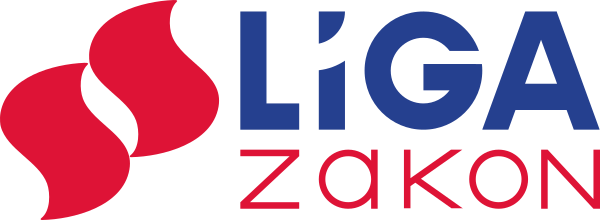 